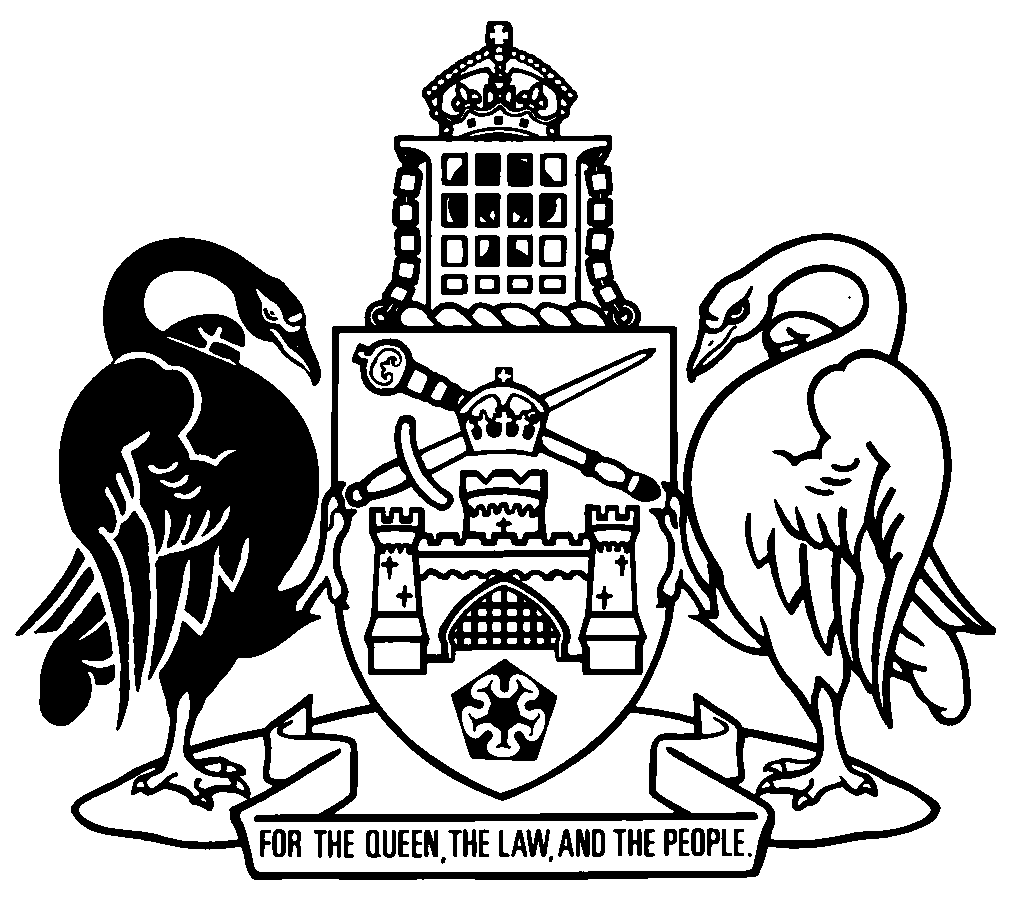 Australian Capital TerritoryAgents Amendment Regulation 2022 (No 1)Subordinate Law SL2022-10The Australian Capital Territory Executive makes the following regulation under the Agents Act 2003.Dated 28 June 2022.Andrew BarrChief MinisterShane RattenburyMinisterAustralian Capital TerritoryAgents Amendment Regulation 2022 (No 1)Subordinate Law SL2022-10made under theAgents Act 20031	Name of regulationThis regulation is the Agents Amendment Regulation 2022 (No 1).2	CommencementThis regulation commences on 1 July 2022.Note	The naming and commencement provisions automatically commence on the notification day (see Legislation Act, s 75 (1)).3	Legislation amendedThis regulation amends the Agents Regulation 2003.4	Section 5Csubstitute5C	Entities to which Act does not apply—Act, s 6 (l)	(1)	The following entities are prescribed:	(a)	Community Housing Canberra Ltd ABN 46 081 354 752 when carrying on business as a real estate agent in relation to managing a community housing asset as a registered community housing provider;	(b)	Havelock Housing Association Incorporated ABN 47 119 833 407;	(c)	YWCA Canberra ABN 48 008 389 151;	(d)	a person who provides a real estate agent service as an employee of an entity mentioned in—	(i)	paragraph (a) to the extent that the person provides or offers to provide the service when managing a community housing asset; or	(ii)	paragraph (b) or (c).	(2)	In this section:community housing asset—see the Community Housing Providers National Law (ACT), section 4 (1).registered community housing provider—see the Community Housing Providers National Law (ACT), section 4 (1).Note	The Community Housing Providers National Law (ACT) Act 2013, s 7 applies the Community Housing Providers National Law set out in the appendix to the Community Housing Providers (Adoption of National Law) Act 2012 (NSW), as if it were a territory law referred to as the Community Housing Providers National Law (ACT).5	Section 7A (1)omitguidelines under subsection (2)substituteguideline under subsection (2) that applies to the agent, within the period set out in the guideline6	Section 10A (1)omitguidelines under subsection (2)substituteguideline under subsection (2) that applies to the person, within the period set out in the guideline7	New section 10AAinsert10AA	Registration conditions—additional qualifications required after registration—Act, s 58 (1) (a)	(1)	It is a condition of registration that a registered assistant property agent must—	(a)	complete an additional qualification declared by the commissioner for fair trading, that applies to the agent, within the period set out in the declaration; or	(b)	complete, or have completed, a qualification that the commissioner for fair trading is satisfied is higher than, equivalent to or substantially equivalent to the additional qualification declared under paragraph (a).	(2)	A declaration is a disallowable instrument.	(3)	In this section:complete an additional qualification—a registered assistant property agent completes an additional qualification if a registered training organisation issues the agent with a statement of attainment or qualification, confirming that the agent has satisfied the requirements of the additional qualification.Endnotes1	Notification	Notified under the Legislation Act on 29 June 2022.2	Republications of amended laws	For the latest republication of amended laws, see www.legislation.act.gov.au.© Australian Capital Territory 2022